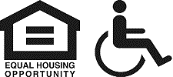 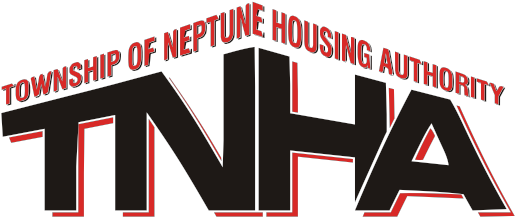 COMMISSIONERS BEVERLY J. HOLLAND Chairman,CAROL A. FOSTER Vice ChairmanANNETTE D. BARKSDALEDERRICK T. GRIGGSEILEEN M. HOLLYWINIFRED P. JOHNSONREV. JOHNNY R. WRIGHTEXECUTIVE DIRECTOR AND SECRETARY-TREASURERBART J. COOK, ESQ., PHM1810 ALBERTA AVENUENEPTUNE, NEW JERSEY 07753TELEPHONE 732-774-7692FAX 732-774-9456TOWNSHIP OF NEPTUNE HOUSING AUTHORITYNOTICE OF REGULAR MEETING FOR FEBRUARY 15, 2022                   FORMAT AND LOCATION CHANGEDue to the recent COVID-19 restrictions on social distancing, notice is hereby given that the location/format has been changed for the regular scheduled meetings of the Neptune Township Housing Authority. All meetings are to be held at 5:30pm. The meeting has been changed to a Zoom format. In preparation, please download the ZOOM Meeting application to your phone and or your computer. https://us02web.zoom.us/j/81066668223?pwd=TTMzWVhMU1REa3hNSE56ZmlUTmVRdz09Meeting ID:     810 6666 8223                 Password:  941712You may also dial in by your locationDial:  1-929-205-6099     US (New York)Meeting ID:    810 6666 8223                 Password:    941712Bart J. Cook, Esq. PHMExecutive Director